Supplemental Figure 1. Flowchart of participants for whom an HSU could be generated for within the HOLISM study from baseline to 5-year review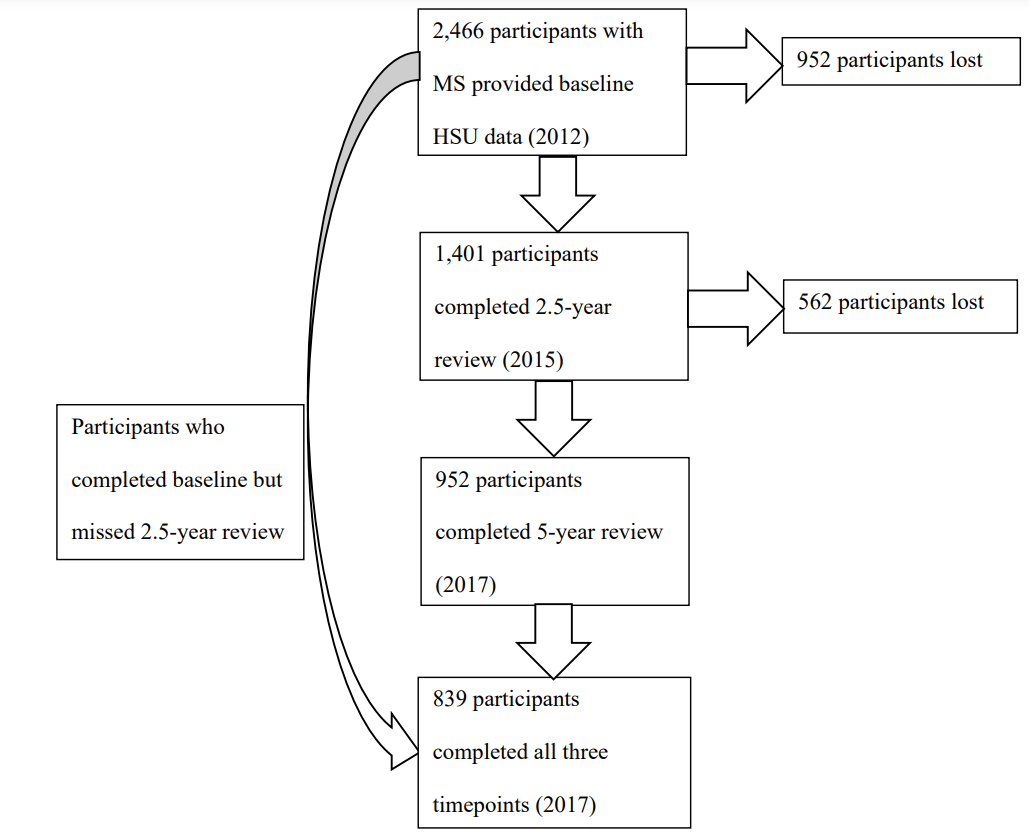 Supplemental Table 1: Baseline characteristics of the analysis sample and comparison with the remainder of the cohort not included.Supplemental Table 2. Cross-sectional characteristics of Dietary Habits Questionnaire and Health State Utilities at 2.5 and 5-yearSupplemental Table 3. Separate 2.5-year prospective analyses of DHQ-HSU relationships baseline-2.5 and 2.5-5-year
Supplemental Table 4. Prospective associaions between lagged diet parameters and total SF-6D HSU and subdomains (adjusted difference in medians (95% CI)Supplemental Table 5. Prospective diet characteristics of dichotomised total HSU and subscores at 2.5 and 5-year reviews.
Not retained at 2.5-year and 5-year follow-up from baselineRetained at all time pointsDifferenceNumber of participants (%)Number of participants (%)Sex  Male  Female     (Missing)
269 (17.5%)
1266 (82.5%)
(92 (5.7%))
148 (17.6%)
691 (82.4%)
(0)p=0.94
p=0.98Age 
  19.1-37.9
  >37.9-45.9
  >45.9-53.9
  >53.9-84
  (Missing)  
405 (24.9%)
401 (24.7%)
394 (24.2%)393 (24.2%)(34 (2.1%))203 (24.2%)
207 (24.7%)
214 (25.5%)215 (25.6%)(0 (0))
p=0.51p=0.67p=0.95p=0.98Highest level of education
  Secondary School or less
  Vocational training 
  Bachelor’s degree 
  Postgraduate degree
  (Missing)
447 (27.6%)
286 (17.7%)
554 (34.3%)
330 (20.4%)
(10 (0.6%))
156 (18.7%)
110 (13.2%)
333 (39.9%)
236 (28.3%)
(4 (0.5%))

p=0.50
p<0.001
p<0.001
p=0.82MS Type 
  Benign/RRMS
  SPMS
  PPMS
  PRMS
  Unsure/other
  (Missing)
1005 (61.8%)
197 (12.1%)
119 (7.3%)
37 (2.3%)
229 (14.1%)
(40 (2.5%))
586 (69.9%)
78 (9.3%)
56 (6.7%)
11 (1.3%)
101 (12.0%)
(7 (0.8%))

p=0.007
p=0.208
p=0.052
p=0.032
p=0.004Disability (P-MSSS)
  Normal/mild
  Moderate
  Severe
  (Missing)
792 (48.7%)
397 (24.4%)
280 (17.2%)
(158 (9.7%))
546 (65.1%)
180 (21.5%)
90 (10.7%)
23 (2.7%)p<0.001
p<0.001
p<0.001Clinically significant fatigue 
  No
  Yes 
  (Missing)656 (48.1%)709 (51.9%)(262 (16.1%))475 (61.5%)298 (38.6%)(66 (7.9%))p<0.001
p<0.001Taking immunomodulatory medicationTaking immunomodulatory medication  No
 Yes 880 (54.1%)
747 (45.9%)441 (52.6%)
398 (47.4%)
p=0.47Antidepressant medication prescription Antidepressant medication prescription   No  Yes1251 (76.9%)
376 (23.1%)713 (85.0%)
126 (15.0%)
p<0.001Anxiolytic medication prescription Anxiolytic medication prescription   No   Yes 1429 (87.8%)
198 (12.2%)782 (93.2%)
57 (6.8%)p<0.001Taking vitamin D supplementation  Taking vitamin D supplementation    No  Yes 478 (29.4%)
1149 (70.6%)123 (14.7%)
716 (85.3%)p<0.001Number of co-morbidities  0
  1
  2
  3+  
863 (53.0%)
377 (23.2%)
214 (13.2%)
173 (10.6%)512 (61.0%)
197 (23.5%)
94 (11.2%)
36 (4.3%)p=0.23p=0.027
p<0.001Depression risk (PHQ-2)
  No  Yes 1073 (75.8%)343 (24.2%)
726 (89.9%)
82 (10.2%)

p<0.001Smoking status  Never smoked   Ex-smoker   Current smoker   (Missing)
638 (39.2%)
615 (37.8%)
219 (13.5%)
(155 (9.5%))
468 (55.8%)
286 (34.1%)
62 (7.4%)
(23 (2.7%))

p<0.001
p<0.001
p<0.001Alcohol consumption   No intake   Limited 
  Heavy  (Missing)697 (42.8%)
582 (35.8%)
165 (10.1%)
(183 (11.3%))297 (35.4%)
388 (46.3%)
121 (14.4%)
(33 (3.9%))

p<0.001
p<0.001
p<0.001IPAQ  Inactive   Minimally active   Active   (Missing)
505 (31.0%)
503 (30.9%)
335 (20.6%)
(284 (17.5%))
242 (28.4%)
347 (41.4%)
198 (23.6%)(52 (6.2%))p=0.001p=0.078p<0.001BMI
  Underweight/normal  Overweight  Obese 
  (Missing)
853 (52.5%)
382 (23.5)
368 (22.6%)
(24 (1.5%))547 (65.2%)
175 (20.9%)
117 (13.9%)
(0)
p=0.14p=0.002p=0.97Consumes meat   No
  Yes
385 (26.1%)
1090 (73.9%)
376 (45.9%)443 (54.1%)

p<0.001Consumes dairy   No
  Yes
461 (31.5%)
1004 (68.3%)
401 (49.4%)
411 (50.6%)

p<0.001Mean (standard deviation)Mean (standard deviation)DHQ total score   76.34 (12.33)82.85 (11.03)p<0.001HSU total score 0.65 (0.13)0.71 (0.12)p<0.001
Abbreviations: BMI: Body mass index; FSS: Fatigue Severity Scale; P-MSSS: Patient Determined Multiple Sclerosis Severity Score; PPMS: Primary progressive multiple sclerosis; PRMS: Progressive-relapsing multiple sclerosis; RRMS: Relapsing-remitting multiple sclerosis; SPMS: Secondary progressive multiple sclerosis; PHQ-2: Patient health questionnaire-2; IPAQ: International Physical Activity Questionnaire; HSU: Health state utility; DHQ: Diet Habits Questionnaire.
Differences between dichotomous and polychotomous variables were assessed by multinomial logistic regression. Differences between normally distributed continuous terms were assessed by two-tailed t-test.
Note: Missing proportions are additional on top of proportions with data on each parameter. Thus, total proportions add up to greater than 100% 

Note: Boldface denotes significance (p<0.05).Note: limited alcohol consumption is classified as 1 standard drink a day for females and 2 standard drink a day for males; heavy alcohol consumption is classified as >1 standard drink a day for females and >2 standard drinks a day for males.
Abbreviations: BMI: Body mass index; FSS: Fatigue Severity Scale; P-MSSS: Patient Determined Multiple Sclerosis Severity Score; PPMS: Primary progressive multiple sclerosis; PRMS: Progressive-relapsing multiple sclerosis; RRMS: Relapsing-remitting multiple sclerosis; SPMS: Secondary progressive multiple sclerosis; PHQ-2: Patient health questionnaire-2; IPAQ: International Physical Activity Questionnaire; HSU: Health state utility; DHQ: Diet Habits Questionnaire.
Differences between dichotomous and polychotomous variables were assessed by multinomial logistic regression. Differences between normally distributed continuous terms were assessed by two-tailed t-test.
Note: Missing proportions are additional on top of proportions with data on each parameter. Thus, total proportions add up to greater than 100% 

Note: Boldface denotes significance (p<0.05).Note: limited alcohol consumption is classified as 1 standard drink a day for females and 2 standard drink a day for males; heavy alcohol consumption is classified as >1 standard drink a day for females and >2 standard drinks a day for males.
Abbreviations: BMI: Body mass index; FSS: Fatigue Severity Scale; P-MSSS: Patient Determined Multiple Sclerosis Severity Score; PPMS: Primary progressive multiple sclerosis; PRMS: Progressive-relapsing multiple sclerosis; RRMS: Relapsing-remitting multiple sclerosis; SPMS: Secondary progressive multiple sclerosis; PHQ-2: Patient health questionnaire-2; IPAQ: International Physical Activity Questionnaire; HSU: Health state utility; DHQ: Diet Habits Questionnaire.
Differences between dichotomous and polychotomous variables were assessed by multinomial logistic regression. Differences between normally distributed continuous terms were assessed by two-tailed t-test.
Note: Missing proportions are additional on top of proportions with data on each parameter. Thus, total proportions add up to greater than 100% 

Note: Boldface denotes significance (p<0.05).Note: limited alcohol consumption is classified as 1 standard drink a day for females and 2 standard drink a day for males; heavy alcohol consumption is classified as >1 standard drink a day for females and >2 standard drinks a day for males.
Abbreviations: BMI: Body mass index; FSS: Fatigue Severity Scale; P-MSSS: Patient Determined Multiple Sclerosis Severity Score; PPMS: Primary progressive multiple sclerosis; PRMS: Progressive-relapsing multiple sclerosis; RRMS: Relapsing-remitting multiple sclerosis; SPMS: Secondary progressive multiple sclerosis; PHQ-2: Patient health questionnaire-2; IPAQ: International Physical Activity Questionnaire; HSU: Health state utility; DHQ: Diet Habits Questionnaire.
Differences between dichotomous and polychotomous variables were assessed by multinomial logistic regression. Differences between normally distributed continuous terms were assessed by two-tailed t-test.
Note: Missing proportions are additional on top of proportions with data on each parameter. Thus, total proportions add up to greater than 100% 

Note: Boldface denotes significance (p<0.05).Note: limited alcohol consumption is classified as 1 standard drink a day for females and 2 standard drink a day for males; heavy alcohol consumption is classified as >1 standard drink a day for females and >2 standard drinks a day for males.
2.5-year2.5-year2.5-year5-year5-year5-yearn (%)aβ (95%CI)aaβ (95%CI)bn (%)aβ (95%CI)aaβ (95%CI)b DHQ total score, 10-unit continuous 0.029 (0.022, 0.036)p<0.0010.012 (0.006, 0.018)p<0.0010.029 (0.021, 0.037)p<0.0010.009 (0.003, 0.016)p=0.003
  <75
  >75-85
  >85-92
  >92-100
Trend  
236 (31.1%)
185 (24.4%)
202 (26.6%)
136 (17.9 %)
0.00 [Ref]
0.04 (0.01, 0.05)
0.05 (0.03, 0.08)
0.11 (0.09, 0.14)
p<0.001
0.00 [Ref]
0.00 (-0.02, 0.02)
0.02 (0.00, 0.04)
0.06 (0.04, 0.08)
p<0.001
300 (37.4%)
244 (30.4%)
216 (26.9%)
43 (5.4%)
0.00 [Ref]
0.04 (0.02, 0.06)
0.07 (0.05, 0.09)
0.10 (0.06, 0.14)
p<0.001
0.00 [Ref]
0.01 (-0.01, 0.03)
0.02 (0.01, 0.04)
0.04 (0.01, 0.07)
p=0.002DHQ fat score, continuous 0.050 (0.035, 0.064)p<0.0010.019 (0.008, 0.031)p=0.0010.045 (0.031, 0.059)p<0.0010.013 (0.003, 0.024)p=0.015
  <3.7
  >3.7-4.2
  >4.2-4.7
  >4.7-5
Trend 244 (32.2%)
203 (26.8%)
159 (21.0%)
153 (20.2%)

0.00 [Ref]
0.03 (0.01, 0.06)
0.05 (0.03, 0.08)
0.09 (0.07, 0.12)
p<0.001
0.00 [Ref]
0.01 (-0.00, 0.03)
0.02 (-0.00, 0.04)
0.05 (0.03, 0.07)
p<0.001
303 (37.7%)
262 (32.6%)
148 (18.4%)
90 (11.2%)
0.00 [Ref]
0.04 (0.03, 0.07)
0.07 (0.05, 0.10)
0.07 (0.04, 0.10)
p<0.001
0.00 [Ref]
0.02 (0.00, 0.04)
0.02 (0.00, 0.04)
0.03 (0.01, 0.05)
p=0.003DHQ cereal score, continuous 0.026 (0.017, 0.035)p<0.0010.016 (0.009, 0.023)p<0.0010.025 (0.016, 0.033)p<0.0010.010 (0.003, 0.017)p=0.004
  <3
  >3-4
  >4-4.3
  >4.3-5
Trend
217 (28.6%)
259 (34.2%)
135 (17.8%)
147 (19.4%)
0.00 [Ref]
0.02 (0.00, 0.05)
0.03 (0.01, 0.06)
0.08 (0.06, 0.11)
p<0.001
0.00 [Ref]
0.01 (-0.01, 0.02)
0.01 (-0.01, 0.03)
0.05 (0.03, 0.07)
p<0.001
228 (28.4%)
293 (36.5%)
120 (14.9%)
162 (20.2%)
0.00 [Ref]
0.04 (0.01, 0.06)
0.05 (0.02, 0.08)
0.07 (0.04, 0.09)
p<0.001
0.00 [Ref]
0.01 (-0.01, 0.03)
0.02 (0.00, 0.04)
0.02 (0.01, 0.04)
p=0.006DHQ fruit and vegetable score, continuous 0.032 (0.021, 0.043)p<0.0010.009 (0.000, 0.018)p=0.0410.030 (0.020, 0.041)p<0.0010.006 (-0.003, 0.014)p=0.17  <3.2
  >3.2-4
  >4-4.4
  >4.4-5 
Trend202 (26.6%)
232 (30.6%)
163 (21.5%)
162 (21.3%)0.00 [Ref]
0.02 (-0.01, 0.04)
0.04 (0.01, 0.06)
0.07 (0.04, 0.09)
p<0.0010.00 [Ref]
-0.01 (-0.02, 0.01)
0.01 (-0.01, 0.03)
0.02 (0.00, 0.04)
p=0.021209 (26.0%)
252 (31.3%)
153 (19.0%)
190 (23.6%)0.00 [Ref]
0.04 (0.02, 0.06)
0.05 (0.03, 0.08)
0.06 (0.04, 0.09)
p<0.0010.00 [Ref]
0.00 (-0.01, 0.02)
0.01 (-0.00, 0.03)
0.01 (-0.00, 0.03)
p=0.10DHQ takeaway score, continuous 0.024 (0.013, 0.035)p<0.0010.007 (-0.002, 0.016)p=0.120.002 (-0.011, 0.015)p=0.80-0.001 (-0.011, 0.009)p=0.84
  <3.7
  >3.7-4.3
  >4.3-5 
Trend
211 (28.9%)
196 (26.8%)
324 (44.3%)

0.00 [Ref]
0.01 (-0.01, 0.03)
0.05 (0.03, 0.07)
p<0.001
0.00 [Ref]
0.00 (-0.02, 0.02)
0.02 (0.00, 0.04)
p=0.021
366 (73.2%)
66 (13.2%)
68 (13.6%)
0.00 [Ref]
0.01 (-0.02, 0.04)
-0.01 (-0.04, 0.03)
p=0.83
0.00 [Ref]
-0.00 (-0.03, 0.02)
-0.00 (-0.02, 0.02)
p=0.94DHQ food choices score, continuous 0.030 (0.020, 0.040)p<0.0010.010 (0.002, 0.018)p=0.0100.028 (0.019, 0.037)p<0.0010.008 (0.000, 0.015)p=0.037
  <3.8
  >3.8-4.5
  >4.5-5 
Trend231 (30.9%)
201 (26.9%)
315 (42.2%)
0.00 [Ref]
0.05 (0.03, 0.07)
0.08 (0.05, 0.10)
p<0.001
0.00 [Ref]
0.01 (-0.00, 0.03)
0.03 (0.02, 0.05)
p<0.001
272 (34.2%)
236 (29.7%)
287 (36.1%)
0.00 [Ref]
0.04 (0.01, 0.06)
0.06 (0.04, 0.08)
p<0.001
0.00 [Ref]
0.01 (-0.01, 0.02)
0.02 (0.00, 0.03)
p=0.021DHQ omega-3 score, continuous 0.012 (0.006, 0.019)p<0.0010.001 (-0.004, 0.007)p=0.570.010 (0.004, 0.017)p=0.0010.003 (-0.002, 0.008)p=0.18
  <3
  >3-4
>4-5  
Trend
316 (41.7%)
187 (24.7%)
254 (33.6%)
0.00 [Ref]
0.03 (0.00, 0.05)
0.04 (0.02, 0.06)
p<0.001
0.00 [Ref]
0.01 (-0.02, 0.02)
0.01 (-0.01, 0.02)
p=0.33
360 (44.3%)
189 (23.5%)
254 (31.6%)

0.00 [Ref]
0.02 (0.00, 0.04)
0.04 (0.02, 0.06)
 p<0.001
0.00 [Ref]
0.01 (-0.01, 0.02)
0.01 (-0.00, 0.03)
p=0.12DHQ food preparation score, continuous 0.038 (0.024, 0.053)p<0.0010.017 (0.006, 0.029)p=0.0030.035 (0.021, 0.049)p<0.0010.012 (0.001, 0.023)p=0.030
  <4.4
  >4.4-5 
261 (35.1%)
482 (64.9%)
0.00 [Ref]
0.05 (0.03, 0.07)
p<0.001
0.00 [Ref]
0.02 (0.01, 0.04)
p=0.001
300 (38.0%)
489 (62.0%)
0.00 [Ref]
0.04 (0.02, 0.06)
p<0.001
0.00 [Ref]
0.01 (0.00, 0.03)
p=0.049DHQ fibre score, continuous0.042 (0.030, 0.054)p<0.0010.018 (0.008, 0.028)p<0.0010.038 (0.026, 0.049)p<0.0010.011 (0.002, 0.021)p=0.016
  <3.3
  >3.3-3.9
  >3.9-4.4
  >4.4-5
Trend
196 (26.6%)
194 (26.3%)
207 (28.1%)
140 (19.0%)
0.00 [Ref]
0.01 (-0.01, 0.04)
0.05 (0.03, 0.07)
0.09 (0.07, 0.12)
p<0.001
0.00 [Ref]
-0.01 (-0.03, 0.01)
0.01 (-0.00, 0.03)
0.05 (0.02, 0.07)
p<0.001
216 (27.7%)
205 (26.3%)
200 (25.6%)
160 (20.5%)
0.00 [Ref]
0.04 (0.02, 0.06)
0.06 (0.03, 0.08)
0.07 (0.05, 0.10)
p<0.001
0.00 [Ref]
0.02 (-0.00, 0.04)
0.02 (-0.00, 0.03)
0.03 (0.01, 0.05)
p=0.007Consumes meat 
  No
  Yes

350 (46.1%)
409 (53.9%)
0.00 [Ref]
-0.05 (-0.07, -0.04)
p<0.001

0.00 [Ref]
-0.02 (-0.04, -0.01)
p=0.003
363 (45.2%)
440 (54.8%)
0.00 [Ref]
-0.06 (-0.07, -0.04)
p<0.001

0.00 [Ref]
-0.02 (-0.03, -0.01)
p=0.004Consumes dairy
  No
  Yes

373 (49.2%)
385 (50.8%)
0.00 [Ref]
-0.05 (-0.07, -0.03)
p<0.001
0.00 [Ref]
-0.02 (-0.03, -0.01)
p=0.008
388 (48.4%)
414 (51.6%)
0.00 [Ref]
-0.06 (-0.07, -0.04)
p<0.001
0.00 [Ref]
-0.02 (-0.03, -0.01)
p=0.007Abbreviations: aβ= adjusted Beta coefficient; n: Number of participants; DHQ: Diet Habits Questionnaire Analysis by lagged panel-data linear regression, estimating β (95% confidence intervals (CI))

Note: Boldface denotes significance (p<0.05).

a Model 1 adjusted for experiencing ongoing symptoms due to relapse

b Model 2 further adjusted for age, sex, level of highest education, disability (P-MSSS), clinically significant fatigue, prescription antidepressant medication use, treated comorbidity number and depression-risk (PHQ-2).Abbreviations: aβ= adjusted Beta coefficient; n: Number of participants; DHQ: Diet Habits Questionnaire Analysis by lagged panel-data linear regression, estimating β (95% confidence intervals (CI))

Note: Boldface denotes significance (p<0.05).

a Model 1 adjusted for experiencing ongoing symptoms due to relapse

b Model 2 further adjusted for age, sex, level of highest education, disability (P-MSSS), clinically significant fatigue, prescription antidepressant medication use, treated comorbidity number and depression-risk (PHQ-2).Abbreviations: aβ= adjusted Beta coefficient; n: Number of participants; DHQ: Diet Habits Questionnaire Analysis by lagged panel-data linear regression, estimating β (95% confidence intervals (CI))

Note: Boldface denotes significance (p<0.05).

a Model 1 adjusted for experiencing ongoing symptoms due to relapse

b Model 2 further adjusted for age, sex, level of highest education, disability (P-MSSS), clinically significant fatigue, prescription antidepressant medication use, treated comorbidity number and depression-risk (PHQ-2).Abbreviations: aβ= adjusted Beta coefficient; n: Number of participants; DHQ: Diet Habits Questionnaire Analysis by lagged panel-data linear regression, estimating β (95% confidence intervals (CI))

Note: Boldface denotes significance (p<0.05).

a Model 1 adjusted for experiencing ongoing symptoms due to relapse

b Model 2 further adjusted for age, sex, level of highest education, disability (P-MSSS), clinically significant fatigue, prescription antidepressant medication use, treated comorbidity number and depression-risk (PHQ-2).Abbreviations: aβ= adjusted Beta coefficient; n: Number of participants; DHQ: Diet Habits Questionnaire Analysis by lagged panel-data linear regression, estimating β (95% confidence intervals (CI))

Note: Boldface denotes significance (p<0.05).

a Model 1 adjusted for experiencing ongoing symptoms due to relapse

b Model 2 further adjusted for age, sex, level of highest education, disability (P-MSSS), clinically significant fatigue, prescription antidepressant medication use, treated comorbidity number and depression-risk (PHQ-2).Abbreviations: aβ= adjusted Beta coefficient; n: Number of participants; DHQ: Diet Habits Questionnaire Analysis by lagged panel-data linear regression, estimating β (95% confidence intervals (CI))

Note: Boldface denotes significance (p<0.05).

a Model 1 adjusted for experiencing ongoing symptoms due to relapse

b Model 2 further adjusted for age, sex, level of highest education, disability (P-MSSS), clinically significant fatigue, prescription antidepressant medication use, treated comorbidity number and depression-risk (PHQ-2).Abbreviations: aβ= adjusted Beta coefficient; n: Number of participants; DHQ: Diet Habits Questionnaire Analysis by lagged panel-data linear regression, estimating β (95% confidence intervals (CI))

Note: Boldface denotes significance (p<0.05).

a Model 1 adjusted for experiencing ongoing symptoms due to relapse

b Model 2 further adjusted for age, sex, level of highest education, disability (P-MSSS), clinically significant fatigue, prescription antidepressant medication use, treated comorbidity number and depression-risk (PHQ-2).Category aβ (95% CI)a 
(Panel regression)aβ (95% CI)b 
(Baseline to 2.5 years)aβ (95% CI)b 
(2.5 to 5-years)DHQ total score, 10-unit continuous 0.010 (0.005, 0.014)p<0.0010.010 (0.003, 0.016)p=0.0030.009 (0.003, 0.015)p=0.004
  <75
  >75-85
  >85-92
  >92-100
Trend 
0.00 [Ref]
0.01 (-0.00, 0.02)
0.02 (0.01, 0.04)
0.03 (0.01, 0.04)
p<0.001
0.00 [Ref]
0.01 (-0.01, 0.03)
0.02 (-0.00, 0.04)
0.03 (0.01, 0.05)
p=0.007
0.00 [Ref]
-0.00 (-0.02, 0.02)0.02 (0.00, 0.04)
0.04 (0.02, 0.06)
p<0.001DHQ fat score, continuous0.016 (0.007, 0.025)p<0.0010.017 (0.004, 0.030)p=0.0090.013 (0.002, 0.025)p=0.022
  <3.7
  >3.7-4.2
  >4.2-4.7
  >4.7-5
Trend 
0.00 [Ref]
0.01 (-0.00, 0.02)
0.01 (0.00, 0.03)
0.02 (0.01, 0.04)
p=0.001
0.00 [Ref]
0.03 (0.01, 0.04)
0.01 (-0.01, 0.03)
0.03 (0.01, 0.05)
p=0.022

0.00 [Ref]
-0.01 (-0.02, 0.01)0.01 (-0.01, 0.03)
0.03 (0.01, 0.05)
p=0.001DHQ cereal score, continuous 0.007 (0.002, 0.013)p=0.0090.006 (-0.002, 0.014)p=0.120.012 (0.005, 0.019)p=0.001
  <3
  >3-4
  >4-4.3
  >4.3-5
Trend
0.00 [Ref]
0.01 (0.00, 0.03)
0.02 (0.00, 0.03)
0.02 (0.01, 0.04)
p=0.004
0.00 [Ref]
0.02 (0.00, 0.04)
0.01 (-0.01, 0.04)
0.02 (0.00, 0.04)
p=0.057
0.00 [Ref]
0.01 (-0.01, 0.03)
0.02 (-0.00, 0.04)
0.03 (0.01, 0.05)
p=0.001DHQ fruit and vegetable score, continuous 0.010 (0.003, 0.016)p=0.0040.011 (0.002, 0.020)p=0.0120.006 (-0.003, 0.015)p=0.18
  <3.2
  >3.2-4
  >4-4.4
  >4.4-5 
Trend
0.00 [Ref]
0.00 (-0.01, 0.01)
0.02 (0.01, 0.04)
0.02 (0.00, 0.03)
p=0.001


0.00 [Ref]
0.01 (-0.01, 0.03)
0.01 (-0.01, 0.03)
0.03 (0.01, 0.05)
p=0.016

0.00 [Ref]
-0.01 (-0.03, 0.01)0.02 (0.00, 0.04)
0.01 (-0.01, 0.03)
p=0.035DHQ takeaway score, continuous 0.010 (0.003, 0.016)p=0.0040.008 (-0.001, 0.017)p=0.0790.011 (0.002, 0.019)p=0.012
  <3.7
  >3.7-4.3
  >4.3-5 
Trend
0.00 [Ref]
0.01 (-0.01, 0.02)
0.02 (0.00, 0.03)
p=0.014
0.00 [Ref]
-0.00 (-0.02, 0.02)
0.01 (-0.01, 0.03)
p=0.30
0.00 [Ref]
0.01 (-0.00, 0.03)
0.03 (0.01, 0.04)p=0.003DHQ food choices score, continuous 0.009 (0.002, 0.015)p=0.0060.012 (0.003, 0.021)p=0.0080.006 (-0.002, 0.014)p=0.12
  <3.8
  >3.8-4.5
  >4.5-5 
Trend
0.00 [Ref]
0.00 (-0.01, 0.02)
0.02 (0.01, 0.03)
p=0.001
0.00 [Ref]
0.01 (-0.01, 0.03)
0.02 (0.01, 0.04)
p=0.009

0.00 [Ref]
-0.01 (-0.02, 0.01)
0.02 (0.00, 0.04)
p=0.007DHQ omega-3 score, continuous 0.004 (-0.000, 0.007)p=0.0700.003 (-0.002, 0.009)p=0.250.003 (-0.002, 0.009)p=0.18
  <3
  >3-4
  >4-5  
Trend
0.00 [Ref]
0.01 (-0.00, 0.02)
0.02 (0.01, 0.03)
p=0.005
0.00 [Ref]
-0.01 (-0.02, 0.01)0.02 (0.00, 0.03)
p=0.037

0.00 [Ref]
0.01 (-0.01, 0.03)
0.01 (-0.00, 0.03)
p=0.67DHQ food preparation score, continuous0.011 (0.002, 0.019)p=0.0150.010 (-0.003, 0.023)p=0.130.011 (-0.001, 0.022)p=0.065
  <4.4
  >4.4-5 

0.00 [Ref]
0.01 (-0.00, 0.02)
p=0.15
0.00 [Ref]
0.01 (-0.00, 0.03)
p=0.13
0.00 [Ref]
0.01 (-0.00, 0.02)
p=0.21DHQ fibre score, continuous 0.012 (0.005, 0.020)p=0.0010.013 (0.003, 0.023)p=0.0090.013 (0.003, 0.023)p=0.013
  <3.3
  >3.3-3.9
  >3.9-4.4
  >4.4-5
Trend
0.00 [Ref]
0.02 (0.01, 0.03)
0.02 (0.01, 0.03)
0.03 (0.01, 0.04)
p=0.002
0.00 [Ref]
0.02 (0.00, 0.04)
0.02 (0.00, 0.04)
0.03 (0.01, 0.05)
p=0.010
0.00 [Ref]
0.01 (-0.01, 0.03)
0.01 (-0.00, 0.03)
0.03 (0.01, 0.05)
p=0.006Consumes meat 
  No
  Yes
0.00 [Ref]
-0.02 (-0.03, -0.01)
p=0.001

0.00 [Ref]
-0.01 (-0.03, 0.00)
p=0.070

0.00 [Ref]
-0.02 (-0.04, -0.01)
p=0.001
Consumes dairy
  No
  Yes
0.00 [Ref]
-0.01 (-0.02, -0.00)
p=0.008
0.00 [Ref]
-0.02 (-0.03, -0.01)
p=0.007
0.00 [Ref]
-0.01 (-0.03, 0.00)
p=0.051Abbreviations: aβ= Adjusted Beta coefficient; HSU: Health state utility; DHQ: Diet Habits Questionnaire.Note: Boldface denotes significance (p<0.05).Model a longitudinal panel linear regression analysis (baseline vs 2.5 and 2.5 vs 5-years)Model b separate baseline vs 2.5-year and 2.5-year vs 5-year analyses (baseline DHQ predicted 2.5 HSU and 2.5 DHQ predicted 5-years HSU)Model adjusted for experiencing ongoing symptoms due to relapse, age, sex, level of highest education, disability (P-MSSS), clinically significant fatigued, prescription antidepressant medication use, treated comorbidity number, depression-risk (PHQ-2) and baseline HSU.Abbreviations: aβ= Adjusted Beta coefficient; HSU: Health state utility; DHQ: Diet Habits Questionnaire.Note: Boldface denotes significance (p<0.05).Model a longitudinal panel linear regression analysis (baseline vs 2.5 and 2.5 vs 5-years)Model b separate baseline vs 2.5-year and 2.5-year vs 5-year analyses (baseline DHQ predicted 2.5 HSU and 2.5 DHQ predicted 5-years HSU)Model adjusted for experiencing ongoing symptoms due to relapse, age, sex, level of highest education, disability (P-MSSS), clinically significant fatigued, prescription antidepressant medication use, treated comorbidity number, depression-risk (PHQ-2) and baseline HSU.Abbreviations: aβ= Adjusted Beta coefficient; HSU: Health state utility; DHQ: Diet Habits Questionnaire.Note: Boldface denotes significance (p<0.05).Model a longitudinal panel linear regression analysis (baseline vs 2.5 and 2.5 vs 5-years)Model b separate baseline vs 2.5-year and 2.5-year vs 5-year analyses (baseline DHQ predicted 2.5 HSU and 2.5 DHQ predicted 5-years HSU)Model adjusted for experiencing ongoing symptoms due to relapse, age, sex, level of highest education, disability (P-MSSS), clinically significant fatigued, prescription antidepressant medication use, treated comorbidity number, depression-risk (PHQ-2) and baseline HSU.Abbreviations: aβ= Adjusted Beta coefficient; HSU: Health state utility; DHQ: Diet Habits Questionnaire.Note: Boldface denotes significance (p<0.05).Model a longitudinal panel linear regression analysis (baseline vs 2.5 and 2.5 vs 5-years)Model b separate baseline vs 2.5-year and 2.5-year vs 5-year analyses (baseline DHQ predicted 2.5 HSU and 2.5 DHQ predicted 5-years HSU)Model adjusted for experiencing ongoing symptoms due to relapse, age, sex, level of highest education, disability (P-MSSS), clinically significant fatigued, prescription antidepressant medication use, treated comorbidity number, depression-risk (PHQ-2) and baseline HSU.SF-6D scoreTotal HSUPhysical healthRole limitationSocial functioningDHQ total score, 10-unit continuous 0.010 (0.005, 0.014)p<0.0010.015 (0.008, 0.023)p<0.0010.010 (-0.001, 0.022)p=0.0850.004 (-0.004, 0.012)p=0.36
  <75
  >75-85
  >85-92
  >92-100
Trend
 0.00 [Reference]0.01 (-0.01, 0.02)0.02 (0.01, 0.03)0.03 (0.02, 0.05)p<0.0010.00 [Reference]0.03 (0.01, 0.05)0.04 (0.02, 0.07)0.04 (0.02, 0.07)p<0.0010.00 [Reference]0.03 (-0.01, 0.07)0.04 (0.00, 0.07)0.03 (-0.00, 0.07)p=0.0490.00 [Reference]-0.00 (-0.03, 0.03)0.01 (-0.01, 0.04)0.01 (-0.02, 0.04)p=0.30DHQ fat score, continuous 0.016 (0.008, 0.024)p<0.0010.029 (0.014, 0.044)p<0.0010.019 (-0.003, 0.042)p=0.0930.005 (-0.010, 0.021)p=0.49
  <3.7
  >3.7-4.2
  >4.2-4.7
  >4.7-5
Trend0.00 [Reference]0.01 (-0.00, 0.02)0.01 (-0.00, 0.03)0.03 (0.02, 0.04)p<0.0010.00 [Reference]0.03 (0.01, 0.05)0.02 (-0.00, 0.05)0.05 (0.02, 0.07)p<0.0010.00 [Reference]-0.01 (-0.04, 0.03)0.01 (-0.02, 0.05)0.03 (-0.00, 0.06)p=0.0630.00 [Reference]0.01 (-0.02, 0.03)0.01 (-0.01, 0.04)0.01 (-0.01, 0.04)p=0.28DHQ cereal score, continuous 0.009 (0.004, 0.014)p=0.0010.009 (-0.001, 0.018)p=0.0720.004 (-0.009, 0.017)p=0.560.006 (-0.004, 0.016)p=0.24  <3
  >3-4
  >4-4.3
  >4.3-5
Trend0.00 [Reference]0.02 (0.00, 0.03)0.02 (0.00, 0.03)0.03 (0.01, 0.04)p<0.0010.00 [Reference]0.01 (-0.01, 0.04)0.02 (-0.01, 0.05)0.01 (-0.02, 0.03)p=0.470.00 [Reference]0.01 (-0.02, 0.05)0.01 (-0.03, 0.05)0.02 (-0.02, 0.05)p=0.380.00 [Reference]0.02 (-0.01, 0.04)-0.00 (-0.03, 0.03)0.02 (-0.01, 0.04)p=0.39DHQ fruit and vegetable score, continuous 0.009 (0.003, 0.015)p=0.0040.014 (0.003, 0.025)p=0.0130.010 (-0.006, 0.026)p=0.230.003 (-0.008, 0.015)p=0.58
  <3.2
  >3.2-4
  >4-4.4
  >4.4-5
Trend0.00 [Reference]-0.00 (-0.01, 0.01)0.02 (0.00, 0.03)0.02 (0.00, 0.03)p=0.0010.00 [Reference]0.00 (-0.02, 0.03)0.04 (0.01, 0.06)0.02 (-0.00, 0.05)p=0.0120.00 [Reference]0.01 (-0.02, 0.04)0.02 (-0.02, 0.05)0.02 (-0.02, 0.06)p=0.220.00 [Reference]-0.01 (-0.04, 0.01)0.00 (-0.02, 0.03)0.01 (-0.02, 0.03)p=0.42DHQ takeaway score, continuous 0.010 (0.004, 0.016)p=0.0010.011 (-0.000, 0.021)p=0.0520.009 (-0.007, 0.025)p=0.260.001 (-0.010, 0.012)p=0.89
  <3.7
  >3.7-4.3
  >4.3-5
Trend0.00 [Reference]0.01 (-0.00, 0.02)0.02 (0.01, 0.03)p=0.0020.00 [Reference]0.01 (-0.01, 0.04)0.02 (-0.00, 0.04)p=0.0670.00 [Reference]0.01 (-0.02, 0.04)0.02 (-0.01, 0.05)p=0.210.00 [Reference]0.01 (-0.02 ,0.03)-0.00 (-0.02, 0.02)p=0.90DHQ food choices score, continuous 0.009 (0.003, 0.015)p=0.0020.019 (0.009, 0.029)p<0.0010.006 (-0.009, 0.021)p=0.450.005 (-0.006, 0.016)p=0.38
  <3.8
  >3.8-4.5
  >4.5-5
Trend0.00 [Reference]0.00 (-0.01, 0.02)0.02 (0.01, 0.03)p<0.0010.00 [Reference]0.02 (0.00, 0.05)0.04 (0.02, 0.06)p=0.0010.00 [Reference]-0.01 (-0.04, 0.03)0.01 (-0.02, 0.04)p=0.360.00 [Reference]0.01 (-0.02, 0.03)0.01 (-0.01, 0.03)p=0.49DHQ omega-3 score, continuous0.004 (-0.000, 0.007)p=0.0590.005 (-0.002, 0.011)p=0.150.006 (-0.003, 0.016)p=0.17-0.001 (-0.007, 0.006)p=0.87
  <3
  >3-4
  >4-5 
Trend0.00 [Reference]0.00 (-0.01, 0.02)0.02 (0.00, 0.03)p=0.0050.00 [Reference]0.00 (-0.02, 0.03)0.02 (-0.00, 0.04)p=0.120.00 [Reference]0.00 (-0.03, 0.03)0.02 (-0.00, 0.05)p=0.0860.00 [Reference]0.01 (-0.01, 0.04)-0.00 (-0.02, 0.02)p=0.80DHQ food preparation score, continuous 0.011 (0.003, 0.019)p=0.0090.025 (0.009, 0.041)p=0.0020.025 (0.001, 0.049)p=0.0370.006 (-0.010, 0.022)p=0.44
  <4.4
  >4.4-5
0.00 [Reference]0.01 (0.00, 0.02)p=0.0400.00 [Reference]0.02 (0.01, 0.04)p=0.0110.00 [Reference]0.03 (0.00, 0.06)p=0.0400.00 [Reference]0.01 (-0.01, 0.03)p=0.51DHQ fibre score, continuous 0.013 (0.006, 0.020)p<0.0010.017 (0.004, 0.030)p=0.0080.007 (-0.011, 0.025)p=0.470.007 (-0.006, 0.020)p=0.31
  <3.3
  >3.3-3.9
  >3.9-4.4
  >4.4-5
Trend0.00 [Reference]0.02 (0.00, 0.03)0.02 (0.00, 0.03)0.03 (0.02, 0.04)p<0.0010.00 [Reference]0.02 (-0.00, 0.05)0.02 (-0.00, 0.05)0.03 (0.01, 0.06)p=0.0260.00 [Reference]0.02 (-0.01, 0.06)0.01 (-0.02, 0.05)0.02 (-0.02, 0.05)p=0.500.00 [Reference]0.01 (-0.01, 0.04)0.01 (-0.02, 0.03)0.02 (-0.01, 0.05)p=0.29Consumes meat
  No
  Yes0.00 [Reference]-0.02 (-0.03, -0.01)p<0.0010.00 [Reference]-0.03 (-0.05, -0.02)p<0.0010.00 [Reference]-0.02 (-0.04, 0.01)p=0.140.00 [Reference]-0.01 (-0.03, 0.01)p=0.19Consumes dairy
  No  Yes0.00 [Reference]-0.02 (-0.03, -0.01)p=0.0010.00 [Reference]-0.02 (-0.03, 0.00)p=0.0890.00 [Reference]-0.02 (-0.04, 0.01)p=0.130.00 [Reference]-0.01 (-0.03, 0.00)p=0.15SF-6D scoreTotal HSUPainMental healthVitalityDHQ total score, 10-unit continuous 0.010 (0.005, 0.014)p<0.0010.022 (0.014, 0.031)p<0.0010.005 (-0.003, 0.014)p=0.230.014 (0.006, 0.023)p=0.001
  <75
  >75-85
  >85-92
  >92-100
Trend
 0.00 [Reference]0.01 (-0.01, 0.02)0.02 (0.01, 0.03)0.03 (0.02, 0.05)p<0.0010.00 [Reference]0.03 (0.00, 0.06)0.04 (0.02, 0.07)0.08 (0.06, 0.11)p<0.0010.00 [Reference]-0.01 (-0.04, 0.02)0.00 (-0.02, 0.03)0.03 (-0.00, 0.05)p=0.0550.00 [Reference]0.01 (-0.01, 0.04)0.03 (0.00, 0.05)0.05 (0.02, 0.07)p=0.001DHQ fat score, continuous 0.016 (0.008, 0.024)p<0.0010.044 (0.028, 0.061)p<0.0010.006 (-0.011, 0.022)p=0.490.018 (0.002, 0.034)p=0.030
  <3.7
  >3.7-4.2
  >4.2-4.7
  >4.7-5
Trend0.00 [Reference]0.01 (-0.00, 0.02)0.01 (-0.00, 0.03)0.03 (0.02, 0.04)p<0.0010.00 [Reference]0.03 (0.00, 0.06)0.06 (0.03, 0.08)0.07 (0.05, 0.10)p<0.0010.00 [Reference]-0.01 (-0.03, 0.02)-0.02 (-0.04, 0.01)0.02 (-0.00, 0.05)p=0.190.00 [Reference]0.01 (-0.01, 0.04)0.00 (-0.02, 0.03)
0.04 (0.02, 0.07)p=0.003DHQ cereal score, continuous 0.009 (0.004, 0.014)p=0.0010.018 (0.007, 0.029)p=0.0010.003 (-0.007, 0.013)p=0.610.012 (0.002, 0.022)p=0.022  <3
  >3-4
  >4-4.3
  >4.3-5
Trend0.00 [Reference]0.02 (0.00, 0.03)0.02 (0.00, 0.03)0.03 (0.01, 0.04)p<0.0010.00 [Reference]0.04 (0.01, 0.06)0.04 (0.01, 0.07)0.05 (0.02, 0.08)p<0.0010.00 [Reference]-0.01 (-0.04, 0.01)-0.01 (-0.04, 0.02)0.02 (-0.00, 0.05)p=0.0660.00 [Reference]0.02 (-0.00, 0.05)0.03 (-0.00, 0.06)0.04 (0.01, 0.07)p=0.005DHQ fruit and vegetable score, continuous 0.009 (0.003, 0.015)p=0.0040.014 (0.001, 0.026)p=0.0290.012 (0.000, 0.024)p=0.0440.026 (0.014, 0.037)p<0.001
  <3.2
  >3.2-4
  >4-4.4
  >4.4-5
Trend0.00 [Reference]-0.00 (-0.01, 0.01)0.02 (0.00, 0.03)0.02 (0.00, 0.03)p=0.0010.00 [Reference]-0.01 (-0.04, 0.02)0.03 (0.00, 0.06)0.02 (-0.01, 0.05)p=0.0180.00 [Reference]0.00 (-0.02, 0.03)0.02 (-0.01, 0.05)0.03 (0.01, 0.06)p=0.0060.00 [Reference]0.03 (0.01, 0.06)0.04 (0.01, 0.06)0.06 (0.03, 0.09)p<0.001DHQ takeaway score, continuous 0.010 (0.004, 0.016)p=0.0010.018 (0.006, 0.029)p=0.0030.015 (0.003, 0.027)p=0.0120.014 (0.002, 0.025)p=0.020
  <3.7
  >3.7-4.3
  >4.3-5
Trend0.00 [Reference]0.01 (-0.00, 0.02)0.02 (0.01, 0.03)p=0.0020.00 [Reference]0.01 (-0.01, 0.04)0.04 (0.01, 0.06)p=0.0020.00 [Reference]0.02 (0.00, 0.05)0.02 (-0.00, 0.04)p=0.120.00 [Reference]0.01 (-0.02, 0.03)0.03 (0.01, 0.05)p=0.013DHQ food choices score, continuous 0.009 (0.003, 0.015)p=0.0020.030 (0.019, 0.041)p<0.001-0.003 (-0.014, 0.008)p=0.610.009 (-0.002, 0.020)p=0.10
  <3.8
  >3.8-4.5
  >4.5-5
Trend0.00 [Reference]0.00 (-0.01, 0.02)0.02 (0.01, 0.03)p<0.0010.00 [Reference]0.02 (-0.00, 0.05)0.07 (0.05, 0.09)p<0.0010.00 [Reference]-0.02 (-0.05, 0.00)-0.00 (-0.02, 0.02)p=0.870.00 [Reference]-0.01 (-0.03, 0.02)0.03 (0.00, 0.05)p=0.016DHQ omega-3 score, continuous0.004 (-0.000, 0.007)p=0.0590.012 (0.005, 0.019)p=0.001-0.000 (-0.007, 0.007)p=0.970.003 (-0.004, 0.010)p=0.46
  <3
  >3-4
  >4-5 
Trend0.00 [Reference]0.00 (-0.01, 0.02)0.02 (0.00, 0.03)p=0.0050.00 [Reference]0.02 (-0.01, 0.04)0.05 (0.03, 0.07)p<0.0010.00 [Reference]-0.01 (-0.04, 0.01)0.01 (-0.01, 0.03)p=0.420.00 [Reference]0.01 (-0.00, 0.04)0.01 (-0.01, 0.04)p=0.20DHQ food preparation score, continuous 0.011 (0.003, 0.019)p=0.0090.035 (0.017, 0.052)p<0.001-0.004 (-0.020, 0.012)p=0.640.007 (-0.010, 0.023)p=0.41
  <4.4
  >4.4-5
0.00 [Reference]0.01 (0.00, 0.02)p=0.0400.00 [Reference]0.04 (0.02, 0.06)p<0.0010.00 [Reference]-0.01 (-0.03, 0.01)p=0.180.00 [Reference]0.01 (-0.01, 0.03)p=0.32DHQ fibre score, continuous 0.013 (0.006, 0.020)p<0.0010.023 (0.009, 0.038)p=0.0010.013 (-0.000, 0.027)p=0.0560.028 (0.014, 0.041)p<0.001
  <3.3
  >3.3-3.9
  >3.9-4.4
  >4.4-5
Trend0.00 [Reference]0.02 (0.00, 0.03)0.02 (0.00, 0.03)0.03 (0.02, 0.04)p<0.0010.00 [Reference]0.00 (-0.02 ,0.03)0.02 (-0.00, 0.05)0.05 (0.02, 0.08)p=0.0010.00 [Reference]0.01 (-0.02, 0.04)0.02 (-0.01, 0.05)0.03 (0.00, 0.06)p=0.0230.00 [Reference]0.04 (0.01, 0.06)0.03 (0.01, 0.06)0.05 (0.03, 0.08)p=0.001Consumes meat
  No
  Yes0.00 [Reference]-0.02 (-0.03, -0.01)p<0.0010.00 [Reference]-0.05 (-0.07, -0.03)p<0.0010.00 [Reference]-0.01 (-0.02, 0.01)p=0.560.00 [Reference]-0.02 (-0.04, -0.00)p=0.019Consumes dairy
  No  Yes0.00 [Reference]-0.02 (-0.03, -0.01)p=0.0010.00 [Reference]-0.05 (-0.07, -0.03)p<0.0010.00 [Reference]-0.00 (-0.02, 0.01)p=0.630.00 [Reference]-0.02 (-0.04, -0.00)p=0.045Abbreviations: DHQ: Dietary Habits Questionnaire; HSU: Health State UtilityChanges in dichotomised SF-6D HSU and subdomains assessed by panel-data quantile regression, estimating adjusted difference in median (β) (95%CI).Note: Boldface denotes significance (p<0.05).Model adjusted for experiencing ongoing symptoms due to relapse, age, sex, level of highest education, disability (P-MSSS), clinically significant fatigued, prescription antidepressant medication use, treated comorbidity number, depression-risk (PHQ-2) and baseline HSU.Abbreviations: DHQ: Dietary Habits Questionnaire; HSU: Health State UtilityChanges in dichotomised SF-6D HSU and subdomains assessed by panel-data quantile regression, estimating adjusted difference in median (β) (95%CI).Note: Boldface denotes significance (p<0.05).Model adjusted for experiencing ongoing symptoms due to relapse, age, sex, level of highest education, disability (P-MSSS), clinically significant fatigued, prescription antidepressant medication use, treated comorbidity number, depression-risk (PHQ-2) and baseline HSU.Abbreviations: DHQ: Dietary Habits Questionnaire; HSU: Health State UtilityChanges in dichotomised SF-6D HSU and subdomains assessed by panel-data quantile regression, estimating adjusted difference in median (β) (95%CI).Note: Boldface denotes significance (p<0.05).Model adjusted for experiencing ongoing symptoms due to relapse, age, sex, level of highest education, disability (P-MSSS), clinically significant fatigued, prescription antidepressant medication use, treated comorbidity number, depression-risk (PHQ-2) and baseline HSU.Abbreviations: DHQ: Dietary Habits Questionnaire; HSU: Health State UtilityChanges in dichotomised SF-6D HSU and subdomains assessed by panel-data quantile regression, estimating adjusted difference in median (β) (95%CI).Note: Boldface denotes significance (p<0.05).Model adjusted for experiencing ongoing symptoms due to relapse, age, sex, level of highest education, disability (P-MSSS), clinically significant fatigued, prescription antidepressant medication use, treated comorbidity number, depression-risk (PHQ-2) and baseline HSU.Abbreviations: DHQ: Dietary Habits Questionnaire; HSU: Health State UtilityChanges in dichotomised SF-6D HSU and subdomains assessed by panel-data quantile regression, estimating adjusted difference in median (β) (95%CI).Note: Boldface denotes significance (p<0.05).Model adjusted for experiencing ongoing symptoms due to relapse, age, sex, level of highest education, disability (P-MSSS), clinically significant fatigued, prescription antidepressant medication use, treated comorbidity number, depression-risk (PHQ-2) and baseline HSU.Abbreviations: DHQ: Dietary Habits Questionnaire; HSU: Health State UtilityChanges in dichotomised SF-6D HSU and subdomains assessed by panel-data quantile regression, estimating adjusted difference in median (β) (95%CI).Note: Boldface denotes significance (p<0.05).Model adjusted for experiencing ongoing symptoms due to relapse, age, sex, level of highest education, disability (P-MSSS), clinically significant fatigued, prescription antidepressant medication use, treated comorbidity number, depression-risk (PHQ-2) and baseline HSU.SF-6D scoreTotal HSUTotal HSUPhysical healthPhysical healthRole limitationRole limitationaβ (95% CI) (2.5 years)aβ (95% CI) (5 years)aβ (95% CI) (2.5 years)aβ (95% CI) (5 years)aβ (95% CI) (2.5 years)aβ (95% CI) (5 years)DHQ total score, 10-unit continuous 0.008 (0.001, 0.016)p=0.0250.005 (-0.005, 0.015)p=0.310.011 (-0.003, 0.026)p=0.140.019 (0.005, 0.034)p=0.0080.002 (-0.028, 0.031)p=0.91
  <75
  >75-85
  >85-92
  >92-100
Trend
 0.00 [Reference]0.01 (-0.01, 0.04)0.03 (-0.00, 0.05)0.02 (-0.00, 0.05)p=0.0470.00 [Reference]0.01 (-0.02, 0.04)0.01 (-0.02, 0.04)0.03 (-0.00, 0.05)p=0.100.00 [Reference]0.03 (-0.01, 0.07)0.04 (-0.00, 0.08)0.04 (-0.01, 0.08)p=0.0470.00 [Reference]0.03 (-0.01, 0.07)0.04 (0.00, 0.09)0.06 (0.02, 0.10)p=0.0070.00 [Reference]0.02 (-0.07, 0.11)0.01 (-0.08, 0.11)0.01 (-0.08, 0.11)p=0.90DHQ fat score, continuous 0.015 (0.001, 0.028)p=0.0330.011 (-0.008, 0.029)p=0.260.023 (-0.006, 0.052)p=0.120.041 (0.012, 0.070)p=0.0050.0098 (-0.048, 0.067)p=0.75
  <3.7
  >3.7-4.2
  >4.2-4.7
  >4.7-5
Trend0.00 [Reference]0.01 (-0.01, 0.03)0.01 (-0.01, 0.04)0.03 (0.01, 0.05)p=0.0150.00 [Reference]0.01 (-0.02, 0.04)-0.01 (-0.04, 0.02)0.03 (-0.00, 0.05)p=0.160.00 [Reference]0.04 (-0.00, 0.09)0.01 (-0.04, 0.05)0.06 (0.01, 0.10)p=0.0530.00 [Reference]0.03 (-0.01, 0.07)0.01 (-0.03, 0.06)0.06 (0.02, 0.11)p=0.0080.00 [Reference]0.01 (-0.08, 0.09)0.00 (-0.09, 0.09)0.01 (-0.08, 0.10)p=0.93DHQ cereal score, continuous 0.004 (-0.004, 0.013)p=0.340.002 (-0.009, 0.013)p=0.690.010 (-0.007, 0.028)p=0.240.011 (-0.006, 0.029)p=0.21-0.000 (-0.036, 0.034)p=0.96  <3
  >3-4
  >4-4.3
  >4.3-5
Trend0.00 [Reference]0.02 (0.00, 0.04)0.01 (-0.01, 0.04)0.02 (-0.01, 0.04)p=0.290.00 [Reference]0.02 (-0.00, 0.05)0.01 (-0.02, 0.04)0.02 (-0.01, 0.05)p=0.150.00 [Reference]0.03 (-0.01, 0.07)0.04 (-0.00, 0.09)0.02 (-0.02, 0.07)p=0.440.00 [Reference]0.03 (-0.01, 0.07)0.03 (-0.02, 0.08)0.04 (-0.01, 0.08)p=0.130.00 [Reference]0.01 (-0.07, 0.09)0.02 (-0.08, 0.11)0.01 (-0.08, 0.09)p=0.98DHQ fruit and vegetable score, continuous 0.011 (0.002, 0.020)p=0.0190.005 (-0.008, 0.017)p=0.450.014 (-0.007, 0.035)p=0.190.024 (0.004, 0.043)p=0.020-0.001 (-0.041, 0.038)p=0.95
  <3.2
  >3.2-4
  >4-4.4
  >4.4-5
Trend0.00 [Reference]0.01 (-0.01, 0.04)0.01 (-0.01, 0.03)0.03 (0.00, 0.05)p=0.0580.00 [Reference]0.00 (-0.02, 0.03)0.02 (-0.01, 0.04)0.01 (-0.02, 0.04)p=0.270.00 [Reference]0.01 (-0.03, 0.05)0.04 (-0.01, 0.08)0.02 (-0.02, 0.07)p=0.280.00 [Reference]0.03 (-0.01, 0.08)0.05 (0.00, 0.10)0.05 (0.00, 0.10)p=0.0250.00 [Reference]0.00 (-0.08, 0.09)-0.01 (-0.10, 0.09)-0.01 (-0.10, 0.09)p=0.93DHQ takeaway score, continuous 0.010 (0.000, 0.020)p=0.0470.008 (-0.004, 0.021)p=0.180.003 (-0.017, 0.022)p=0.800.020 (-0.002, 0.042)p=0.0680.006 (-0.033, 0.044)p=0.78
  <3.7
  >3.7-4.3
  >4.3-5
Trend0.00 [Reference]-0.01 (-0.03, 0.01)0.02 (-0.00, 0.03)p=0.0650.00 [Reference]0.01 (-0.02, 0.03)0.01 (-0.01, 0.03)p=0.360.00 [Reference]-0.03 (-0.07, 0.01)-0.00 (-0.04, 0.03)p=0.740.00 [Reference]0.02 (-0.03, 0.06)0.04 (-0.00, 0.08)p=0.0550.00 [Reference]0.02 (-0.06, 0.10)0.01 (-0.07, 0.08)p=0.93DHQ food choices score, continuous 0.009 (-0.002, 0.019)p=0.0960.009 (-0.004, 0.021)p=0.180.017 (-0.004, 0.037)p=0.110.029 (0.0009, 0.049)p=0.0040.001 (-0.038, 0.040)p=0.97
  <3.8
  >3.8-4.5
  >4.5-5
Trend0.00 [Reference]0.01 (-0.01, 0.04)0.02 (-0.00, 0.04)p=0.0690.00 [Reference]0.02 (-0.01, 0.04)0.02 (-0.01, 0.05)p=0.200.00 [Reference]0.02 (-0.02, 0.06)0.04 (-0.00, 0.07)p=0.0780.00 [Reference]0.04 (0.00, 0.09)0.07 (0.03, 0.11)p=0.0010.00 [Reference]0.00 (-0.08, 0.09)0.00 (-0.08, 0.08)p=0.98DHQ omega-3 score, continuous0.004 (-0.002, 0.010)p=0.160.006 (-0.001, 0.013)p=0.110.003 (-0.009, 0.016)p=0.590.015 (0.003, 0.027)p=0.0150.001 (-0.023, 0.024)p=0.96
  <3
  >3-4
  >4-5 
Trend0.00 [Reference]-0.00 (-0.02, 0.02)0.02 (-0.01, 0.04)p=0.0760.00 [Reference]-0.01 (-0.04, 0.01)0.02 (-0.00, 0.04)p=0.100.00 [Reference]-0.02 (-0.06, 0.02)0.02 (-0.01, 0.06)p=0.340.00 [Reference]0.01 (-0.03, 0.05)0.04 (-0.00, 0.07)p=0.100.00 [Reference]-0.02 (-0.10, 0.06)0.00 (-0.07, 0.07)p=0.93DHQ food preparation score, continuous 0.011 (-0.003, 0.025)p=0.110.001 (-0.018, 0.020)p=0.900.016 (-0.013, 0.045)p=0.280.031 (0.002, 0.060)p=0.0370.014 (-0.044, 0.072)p=0.64
  <4.4
  >4.4-5
0.00 [Reference]0.01 (-0.00, 0.03)p=0.100.00 [Reference]0.01 (-0.02, 0.03)p=0.580.00 [Reference]0.02 (-0.01, 0.06)p=0.200.00 [Reference]0.06 (0.02, 0.09)p=0.0010.00 [Reference]0.01 (-0.06, 0.08)p=0.70DHQ fibre score, continuous 0.011 (-0.000, 0.022)p=0.0560.005 (-0.010, 0.020)p=0.510.013 (-0.009, 0.035)p=0.250.027 (0.004, 0.049)p=0.023-0.001 (-0.039, 0.037)p=0.97
  <3.3
  >3.3-3.9
  >3.9-4.4
  >4.4-5
Trend0.00 [Reference]0.02 (-0.01, 0.04)0.02 (-0.00, 0.04)0.02 (-0.00, 0.04)p=0.0880.00 [Reference]-0.00 (-0.03, 0.03)0.00 (-0.03, 0.03)0.01 (-0.02, 0.04)p=0.530.00 [Reference]-0.00 (-0.05, 0.04)0.03 (-0.02, 0.07)0.01 (-0.04, 0.06)p=0.530.00 [Reference]0.04 (-0.00, 0.09)0.03 (-0.02, 0.07)0.04 (-0.01, 0.09)p=0.270.00 [Reference]0.00 (-0.07, 0.08)-0.00 (-0.08, 0.07)-0.00 (-0.08, 0.08)p=0.96Consumes meat
  No
  Yes0.00 [Reference]-0.01 (-0.03, 0.00)p=0.0920.00 [Reference]-0.01 (-0.03, 0.01)p=0.260.00 [Reference]-0.05 (-0.08, -0.02)p=0.0010.00 [Reference]-0.04 (-0.08, -0.01)p=0.0110.00 [Reference]0.00 (-0.06, 0.06)p=0.99Consumes dairy
  No  Yes0.00 [Reference]-0.02 (-0.03, -0.00)p=0.0180.00 [Reference]-0.03 (-0.05, -0.01)p=0.0020.00 [Reference]-0.03 (-0.06, 0.00)p=0.0680.00 [Reference]-0.04 (-0.07, -0.00)p=0.0240.00 [Reference]0.00 (-0.06, 0.06)p=1.00SF-6D scoreTotal HSUTotal HSUSocial functioningSocial functioningPainPainaβ (95% CI) (2.5 years)aβ (95% CI) (5 years)aβ (95% CI) (2.5 years)aβ (95% CI) (5 years)aβ (95% CI) (2.5 years)aβ (95% CI) (5 years)DHQ total score, 10-unit continuous 0.008 (0.001, 0.016)p=0.0250.005 (-0.005, 0.015)p=0.310.003 (-0.015, 0.021)p=0.73-0.009 (-0.032, 0.014)p=0.430.021 (0.004, 0.038)p=0.0150.013 (-0.003, 0.029)p=0.11
  <75
  >75-85
  >85-92
  >92-100
Trend
 0.00 [Reference]0.01 (-0.01, 0.04)0.03 (-0.00, 0.05)0.02 (-0.00, 0.05)p=0.0470.00 [Reference]0.01 (-0.02, 0.04)0.01 (-0.02, 0.04)0.03 (-0.00, 0.05)p=0.100.00 [Reference]0.00 (-0.05, 0.05)0.01 (-0.05, 0.06)-0.00 (-0.06, 0.05)p=0.900.00 [Reference]-0.01 (-0.07, 0.06)-0.04 (-0.11, 0.03)-0.02 (-0.09, 0.05)p=0.380.00 [Reference]0.04 (-0.01, 0.09)
0.05 (-0.00, 0.10)0.06 (0.01, 0.11)p=0.0560.00 [Reference]0.03 (-0.01, 0.08)0.04 (-0.01, 0.09)0.06 (0.01, 0.11)p=0.041DHQ fat score, continuous 0.015 (0.001, 0.028)p=0.0330.011 (-0.008, 0.029)p=0.260.012 (-0.023, 0.047)p=0.49-0.016 (-0.060, 0.029)p=0.490.044 (0.012, 0.076)p=0.0070.033 (0.000, 0.064)p=0.046
  <3.7
  >3.7-4.2
  >4.2-4.7
  >4.7-5
Trend0.00 [Reference]0.01 (-0.01, 0.03)0.01 (-0.01, 0.04)0.03 (0.01, 0.05)p=0.0150.00 [Reference]0.01 (-0.02, 0.04)-0.01 (-0.04, 0.02)0.03 (-0.00, 0.05)p=0.160.00 [Reference]0.03 (-0.02, 0.08)0.02 (-0.04, 0.07)0.03 (-0.03, 0.08)p=0.700.00 [Reference]-0.02 (-0.09, 0.05)-0.05 (-0.12, 0.02)-0.02 (-0.08, 0.05)p=0.530.00 [Reference]0.09 (0.04, 0.13)0.09 (0.04, 0.14)0.08 (0.03, 0.13)p=0.0330.00 [Reference]0.04 (-0.01, 0.09)0.03 (-0.02, 0.08)0.07 (0.01, 0.12)p=0.050DHQ cereal score, continuous 0.004 (-0.004, 0.013)p=0.340.002 (-0.009, 0.013)p=0.69-0.001 (-0.021, 0.020)p=0.94-0.007 (-0.035, 0.020)p=0.600.020 (0.001, 0.040)p=0.0440.007 (-0.012, 0.026)p=0.49  <3
  >3-4
  >4-4.3
  >4.3-5
Trend0.00 [Reference]0.02 (0.00, 0.04)0.01 (-0.01, 0.04)0.02 (-0.01, 0.04)p=0.290.00 [Reference]0.02 (-0.00, 0.05)0.01 (-0.02, 0.04)0.02 (-0.01, 0.05)p=0.150.00 [Reference]0.01 (-0.04, 0.06)0.01 (-0.05, 0.07)0.00 (-0.05, 0.06)p=0.960.00 [Reference]0.00 (-0.06, 0.06)-0.00 (-0.08, 0.07)-0.02 (-0.09, 0.03)p=0.490.00 [Reference]0.05 (-0.00, 0.09)0.05 (-0.00, 0.11)0.04 (-0.01, 0.10)p=0.170.00 [Reference]0.04 (-0.00, 0.09)0.03 (-0.03, 0.09)0.05 (-0.01, 0.10)p=0.16DHQ fruit and vegetable score, continuous 0.011 (0.002, 0.020)p=0.0190.005 (-0.008, 0.017)p=0.450.001 (-0.024, 0.025)p=0.95-0.002 (-0.033, 0.029)p=0.910.012 (-0.011, 0.035)p=0.300.010 (-0.011, 0.032)p=0.34
  <3.2
  >3.2-4
  >4-4.4
  >4.4-5
Trend0.00 [Reference]0.01 (-0.01, 0.04)0.01 (-0.01, 0.03)0.03 (0.00, 0.05)p=0.0580.00 [Reference]0.00 (-0.02, 0.03)0.02 (-0.01, 0.04)0.01 (-0.02, 0.04)p=0.270.00 [Reference]0.02 (-0.04, 0.07)-0.00 (-0.06, 0.05)0.01 (-0.05, 0.07)p=0.910.00 [Reference]-0.00 (-0.07, 0.06)-0.02 (-0.09, 0.05)-0.01 (-0.08, 0.07)p=0.930.00 [Reference]-0.02 (-0.06, 0.03)0.01 (-0.04, 0.06)0.01 (-0.04, 0.06)p=0.340.00 [Reference]0.02 (-0.03, 0.06)0.04 (-0.01, 0.09)0.01 (-0.04, 0.06)p=0.34DHQ takeaway score, continuous 0.010 (0.000, 0.020)p=0.0470.008 (-0.004, 0.021)p=0.18-0.002 (-0.025, 0.022)p=0.88-0.001 (-0.025, 0.024)p=0.940.018 (-0.005, 0.040)p=0.130.026 (0.004, 0.047)p=0.018
  <3.7
  >3.7-4.3
  >4.3-5
Trend0.00 [Reference]-0.01 (-0.03, 0.01)0.02 (-0.00, 0.03)p=0.0650.00 [Reference]0.01 (-0.02, 0.03)0.01 (-0.01, 0.03)p=0.360.00 [Reference]-0.00 (-0.05, 0.05)-0.01 (-0.05, 0.04)p=0.700.00 [Reference]0.01 (-0.04, 0.06)-0.01 (-0.05, 0.04)p=0.810.00 [Reference]0.03 (-0.02, 0.08)0.03 (-0.02, 0.07)p=0.230.00 [Reference]0.02 (-0.03, 0.07)0.04 (0.00, 0.08)p=0.037DHQ food choices score, continuous 0.009 (-0.002, 0.019)p=0.0960.009 (-0.004, 0.021)p=0.180.015 (-0.009, 0.038)p=0.22-0.008 (-0.039, 0.022)p=0.600.033 (0.011, 0.055)p=0.0040.017 (-0.005, 0.040)p=0.13
  <3.8
  >3.8-4.5
  >4.5-5
Trend0.00 [Reference]0.01 (-0.01, 0.04)0.02 (-0.00, 0.04)p=0.0690.00 [Reference]0.02 (-0.01, 0.04)0.02 (-0.01, 0.05)p=0.200.00 [Reference]0.03 (-0.02, 0.08)0.03 (-0.02, 0.06)p=0.350.00 [Reference]0.00 (-0.07, 0.07)-0.01 (-0.07, 0.05)p=0.700.00 [Reference]0.04 (-0.00, 0.09)0.06 (0.01, 0.11)p=0.0140.00 [Reference]0.01 (-0.03, 0.06)0.04 (-0.00, 0.09)p=0.041DHQ omega-3 score, continuous0.004 (-0.002, 0.010)p=0.160.006 (-0.001, 0.013)p=0.110.004 (-0.010, 0.019)p=0.55-0.003 (-0.022, 0.015)p=0.720.012 (-0.003, 0.026)p=0.120.009 (-0.004, 0.023)p=0.16
  <3
  >3-4
  >4-5 
Trend0.00 [Reference]-0.00 (-0.02, 0.02)0.02 (-0.01, 0.04)p=0.0760.00 [Reference]-0.01 (-0.04, 0.01)0.02 (-0.00, 0.04)p=0.100.00 [Reference]0.01 (-0.04, 0.06)0.01 (-0.03, 0.06)p=0.650.00 [Reference]-0.01 (-0.07, 0.05)-0.01 (-0.07, 0.04)p=0.700.00 [Reference]0.00 (-0.05, 0.05)0.04 (0.00, 0.09)p=0.0620.00 [Reference]0.02 (-0.03, 0.07)0.04 (-0.00, 0.08)p=0.067DHQ food preparation score, continuous 0.011 (-0.003, 0.025)p=0.110.001 (-0.018, 0.020)p=0.900.001 (-0.033, 0.035)p=0.97-0.017 (-0.063, 0.029)p=0.470.038 (0.003, 0.072)p=0.0340.021 (-0.012, 0.054)p=0.21
  <4.4
  >4.4-5
0.00 [Reference]0.01 (-0.00, 0.03)p=0.100.00 [Reference]0.01 (-0.02, 0.03)p=0.580.00 [Reference]0.00 (-0.04, 0.05)p=0.840.00 [Reference]-0.02 (-0.07, 0.04)p=0.560.00 [Reference]0.04 (0.00, 0.08)p=0.0430.00 [Reference]0.02 (-0.02, 0.06)p=0.33DHQ fibre score, continuous 0.011 (-0.000, 0.022)p=0.0560.005 (-0.010, 0.020)p=0.510.001 (-0.027, 0.028)p=0.96-0.006 (-0.042, 0.030)p=0.740.021 (-0.004, 0.046)p=0.110.015 (-0.009, 0.039)p=0.22
  <3.3
  >3.3-3.9
  >3.9-4.4
  >4.4-5
Trend0.00 [Reference]0.02 (-0.01, 0.04)0.02 (-0.00, 0.04)0.02 (-0.00, 0.04)p=0.0880.00 [Reference]-0.00 (-0.03, 0.03)0.00 (-0.03, 0.03)0.01 (-0.02, 0.04)p=0.530.00 [Reference]0.01 (-0.05, 0.06)0.01 (-0.04, 0.07)0.00 (-0.06, 0.06)p=0.960.00 [Reference]0.01 (-0.06, 0.08)-0.01 (-0.08, 0.06)-0.01 (-0.08, 0.07)p=0.660.00 [Reference]0.02 (-0.03, 0.07)0.03 (-0.02, 0.08)0.03 (-0.02, 0.08)p=0.180.00 [Reference]0.02 (-0.03, 0.07)0.03 (-0.02, 0.08)0.03 (-0.02, 0.09)p=0.18Consumes meat
  No
  Yes0.00 [Reference]-0.01 (-0.03, 0.00)p=0.0920.00 [Reference]-0.01 (-0.03, 0.01)p=0.260.00 [Reference]0.01 (-0.03, 0.04)p=0.780.00 [Reference]0.01 (-0.04, 0.06)p=0.700.00 [Reference]-0.03 (-0.07, 0.00)p=0.0820.00 [Reference]-0.05 (-0.08, -0.01)p=0.010Consumes dairy
  No  Yes0.00 [Reference]-0.02 (-0.03, -0.00)p=0.0180.00 [Reference]-0.03 (-0.05, -0.01)p=0.0020.00 [Reference]-0.01 (-0.05, 0.03)p=0.590.00 [Reference]-0.01 (-0.06, 0.05)p=0.830.00 [Reference]-0.02 (-0.06, 0.02)p=0.300.00 [Reference]-0.03 (-0.07, 0.01)p=0.093SF-6D scoreTotal HSUTotal HSUMental functioningMental functioningVitalityVitalityaβ (95% CI) (2.5 years)aβ (95% CI) (5 years)aβ (95% CI) (2.5 years)aβ (95% CI) (5 years)aβ (95% CI) (2.5 years)aβ (95% CI) (5 years)DHQ total score, 10-unit continuous 0.008 (0.001, 0.016)p=0.0250.005 (-0.005, 0.015)p=0.310.007 (-0.009, 0.023)p=0.410.017 (0.000, 0.034)p=0.0450.020 (0.005, 0.035)p=0.010
  <75
  >75-85
  >85-92
  >92-100
Trend
 0.00 [Reference]0.01 (-0.01, 0.04)0.03 (-0.00, 0.05)0.02 (-0.00, 0.05)p=0.0470.00 [Reference]0.01 (-0.02, 0.04)0.01 (-0.02, 0.04)0.03 (-0.00, 0.05)p=0.100.00 [Reference]-0.01 (-0.05, 0.04)0.01 (-0.04, 0.06)0.02 (-0.03, 0.07)p=0.420.00 [Reference]0.03 (-0.02, 0.08)0.04 (-0.01, 0.09)0.07 (0.02, 0.12)p=0.0100.00 [Reference]0.03 (-0.02, 0.07)0.04 (-0.00, 0.09)0.07 (0.02, 0.11)p=0.004DHQ fat score, continuous 0.015 (0.001, 0.028)p=0.0330.011 (-0.008, 0.029)p=0.260.006 (-0.017, 0.030)p=0.590.013 (-0.020, 0.045)p=0.430.041 (0.012, 0.069)p=0.006
  <3.7
  >3.7-4.2
  >4.2-4.7
  >4.7-5
Trend0.00 [Reference]0.01 (-0.01, 0.03)0.01 (-0.01, 0.04)0.03 (0.01, 0.05)p=0.0150.00 [Reference]0.01 (-0.02, 0.04)-0.01 (-0.04, 0.02)0.03 (-0.00, 0.05)p=0.160.00 [Reference]-0.01 (-0.06, 0.03)-0.01 (-0.06, 0.04)0.02 (-0.03, 0.06)p=0.500.00 [Reference]0.01 (-0.04, 0.06)-0.01 (-0.07, 0.04)0.05 (-0.00, 0.10)p=0.140.00 [Reference]0.03 (-0.01, 0.08)0.02 (-0.03, 0.06)0.06 (0.02, 0.11)p=0.015DHQ cereal score, continuous 0.004 (-0.004, 0.013)p=0.340.002 (-0.009, 0.013)p=0.690.012 (-0.006, 0.031)p=0.200.010 (-0.011, 0.031)p=0.340.004 (-0.015, 0.022)p=0.71  <3
  >3-4
  >4-4.3
  >4.3-5
Trend0.00 [Reference]0.02 (0.00, 0.04)0.01 (-0.01, 0.04)0.02 (-0.01, 0.04)p=0.290.00 [Reference]0.02 (-0.00, 0.05)0.01 (-0.02, 0.04)0.02 (-0.01, 0.05)p=0.150.00 [Reference]0.01 (-0.04, 0.05)0.01 (-0.04, 0.07)0.02 (-0.03, 0.07)p=0.390.00 [Reference]0.02 (-0.03, 0.07)0.03 (-0.03, 0.09)0.03 (-0.02, 0.09)p=0.150.00 [Reference]0.04 (-0.01, 0.08)0.02 (-0.04, 0.08)0.02 (-0.03, 0.07)p=0.69DHQ fruit and vegetable score, continuous 0.011 (0.002, 0.020)p=0.0190.005 (-0.008, 0.017)p=0.450.007 (-0.014, 0.029)p=0.510.032 (0.007, 0.056)p=0.0120.034 (0.015, 0.053)p=0.001
  <3.2
  >3.2-4
  >4-4.4
  >4.4-5
Trend0.00 [Reference]0.01 (-0.01, 0.04)0.01 (-0.01, 0.03)0.03 (0.00, 0.05)p=0.0580.00 [Reference]0.00 (-0.02, 0.03)0.02 (-0.01, 0.04)0.01 (-0.02, 0.04)p=0.270.00 [Reference]0.01 (-0.04, 0.05)0.01 (-0.03, 0.06)0.01 (-0.04, 0.06)p=0.480.00 [Reference]0.03 (-0.01, 0.08)0.05 (-0.01, 0.10)0.10 (0.04, 0.15)p=0.0010.00 [Reference]0.04 (-0.00, 0.08)0.06 (0.01, 0.10)0.08 (0.03, 0.12)p<0.001DHQ takeaway score, continuous 0.010 (0.000, 0.020)p=0.0470.008 (-0.004, 0.021)p=0.180.009 (-0.011, 0.029)p=0.390.020 (-0.003, 0.043)p=0.0850.020 (0.000, 0.040)p=0.047
  <3.7
  >3.7-4.3
  >4.3-5
Trend0.00 [Reference]-0.01 (-0.03, 0.01)0.02 (-0.00, 0.03)p=0.0650.00 [Reference]0.01 (-0.02, 0.03)0.01 (-0.01, 0.03)p=0.360.00 [Reference]0.01 (-0.04, 0.05)0.01 (-0.03, 0.05)p=0.470.00 [Reference]0.02 (-0.03, 0.08)0.03 (-0.02, 0.07)p=0.220.00 [Reference]0.01 (-0.03, 0.06)0.04 (-0.00, 0.08)p=0.030DHQ food choices score, continuous 0.009 (-0.002, 0.019)p=0.0960.009 (-0.004, 0.021)p=0.18-0.005 (-0.021, 0.012)p=0.560.010 (-0.012, 0.032)p=0.390.020 (-0.001, 0.041)p=0.059
  <3.8
  >3.8-4.5
  >4.5-5
Trend0.00 [Reference]0.01 (-0.01, 0.04)0.02 (-0.00, 0.04)p=0.0690.00 [Reference]0.02 (-0.01, 0.04)0.02 (-0.01, 0.05)p=0.200.00 [Reference]-0.02 (-0.06, 0.03)-0.01 (-0.05, 0.03)p=0.500.00 [Reference]-0.02 (-0.07, 0.02)0.04 (-0.01, 0.08)p=0.0810.00 [Reference]0.00 (-0.05, 0.05)0.04 (-0.01, 0.08)p=0.058DHQ omega-3 score, continuous0.004 (-0.002, 0.010)p=0.160.006 (-0.001, 0.013)p=0.11-0.002 (-0.012, 0.007)p=0.620.007 (-0.007, 0.021)p=0.300.010 (-0.003, 0.023)p=0.12
  <3
  >3-4
  >4-5 
Trend0.00 [Reference]-0.00 (-0.02, 0.02)0.02 (-0.01, 0.04)p=0.0760.00 [Reference]-0.01 (-0.04, 0.01)0.02 (-0.00, 0.04)p=0.100.00 [Reference]-0.02 (-0.07, 0.02)-0.00 (-0.04, 0.04)p=0.940.00 [Reference]0.00 (-0.05, 0.05)0.01 (-0.03, 0.06)p=0.460.00 [Reference]0.01 (-0.03, 0.06)0.04 (-0.00, 0.08)p=0.059DHQ food preparation score, continuous 0.011 (-0.003, 0.025)p=0.110.001 (-0.018, 0.020)p=0.900.018 (-0.006, 0.041)p=0.14-0.010 (-0.044, 0.024)p=0.550.031 (0.002, 0.060)p=0.038
  <4.4
  >4.4-5
0.00 [Reference]0.01 (-0.00, 0.03)p=0.100.00 [Reference]0.01 (-0.02, 0.03)p=0.580.00 [Reference]0.01 (-0.02, 0.04)p=0.570.00 [Reference]0.00 (-0.04, 0.05)p=0.850.00 [Reference]0.04 (0.00, 0.08)p=0.029DHQ fibre score, continuous 0.011 (-0.000, 0.022)p=0.0560.005 (-0.010, 0.020)p=0.510.018 (0.000, 0.036)p=0.0490.033 (0.005, 0.061)p=0.0200.033 (0.010, 0.056)p=0.005
  <3.3
  >3.3-3.9
  >3.9-4.4
  >4.4-5
Trend0.00 [Reference]0.02 (-0.01, 0.04)0.02 (-0.00, 0.04)0.02 (-0.00, 0.04)p=0.0880.00 [Reference]-0.00 (-0.03, 0.03)0.00 (-0.03, 0.03)0.01 (-0.02, 0.04)p=0.530.00 [Reference]-0.00 (-0.05, 0.04)0.01 (-0.03, 0.05)0.03 (-0.02, 0.07)p=0.120.00 [Reference]0.04 (-0.01, 0.09)0.03 (-0.03, 0.08)0.06 (0.01, 0.12)p=0.0370.00 [Reference]0.05 (0.01, 0.09)0.01 (-0.03, 0.06)0.06 (0.02, 0.11)p=0.024Consumes meat
  No
  Yes0.00 [Reference]-0.01 (-0.03, 0.00)p=0.0920.00 [Reference]-0.01 (-0.03, 0.01)p=0.260.00 [Reference]0.02 (-0.01, 0.04)p=0.240.00 [Reference]-0.01 (-0.05, 0.03)p=0.580.00 [Reference]-0.01 (-0.05, 0.02)p=0.45Consumes dairy
  No  Yes0.00 [Reference]-0.02 (-0.03, -0.00)p=0.0180.00 [Reference]-0.03 (-0.05, -0.01)p=0.0020.00 [Reference]0.00 (-0.03, 0.03)p=0.980.00 [Reference]-0.04 (-0.07, 0.00)p=0.0530.00 [Reference]-0.03 (-0.06, 0.01)p=0.097Abbreviations: aRR: adjusted Relative Risk; DHQ: Dietary Habits Questionnaire; HSU: Health State UtilityAnalyses by quantile regression, estimating adjusted difference in median (β) (95% CI). Note: Boldface denotes significance (p<0.05). Shaded cells indicate where quantitative analysis was not possible. Model adjusted for experiencing ongoing symptoms due to relapse, age, sex, level of highest education, disability (P-MSSS), clinically significant fatigued, prescription antidepressant medication use, treated comorbidity number, depression-risk (PHQ-2), and baseline HSU.Abbreviations: aRR: adjusted Relative Risk; DHQ: Dietary Habits Questionnaire; HSU: Health State UtilityAnalyses by quantile regression, estimating adjusted difference in median (β) (95% CI). Note: Boldface denotes significance (p<0.05). Shaded cells indicate where quantitative analysis was not possible. Model adjusted for experiencing ongoing symptoms due to relapse, age, sex, level of highest education, disability (P-MSSS), clinically significant fatigued, prescription antidepressant medication use, treated comorbidity number, depression-risk (PHQ-2), and baseline HSU.Abbreviations: aRR: adjusted Relative Risk; DHQ: Dietary Habits Questionnaire; HSU: Health State UtilityAnalyses by quantile regression, estimating adjusted difference in median (β) (95% CI). Note: Boldface denotes significance (p<0.05). Shaded cells indicate where quantitative analysis was not possible. Model adjusted for experiencing ongoing symptoms due to relapse, age, sex, level of highest education, disability (P-MSSS), clinically significant fatigued, prescription antidepressant medication use, treated comorbidity number, depression-risk (PHQ-2), and baseline HSU.Abbreviations: aRR: adjusted Relative Risk; DHQ: Dietary Habits Questionnaire; HSU: Health State UtilityAnalyses by quantile regression, estimating adjusted difference in median (β) (95% CI). Note: Boldface denotes significance (p<0.05). Shaded cells indicate where quantitative analysis was not possible. Model adjusted for experiencing ongoing symptoms due to relapse, age, sex, level of highest education, disability (P-MSSS), clinically significant fatigued, prescription antidepressant medication use, treated comorbidity number, depression-risk (PHQ-2), and baseline HSU.Abbreviations: aRR: adjusted Relative Risk; DHQ: Dietary Habits Questionnaire; HSU: Health State UtilityAnalyses by quantile regression, estimating adjusted difference in median (β) (95% CI). Note: Boldface denotes significance (p<0.05). Shaded cells indicate where quantitative analysis was not possible. Model adjusted for experiencing ongoing symptoms due to relapse, age, sex, level of highest education, disability (P-MSSS), clinically significant fatigued, prescription antidepressant medication use, treated comorbidity number, depression-risk (PHQ-2), and baseline HSU.Abbreviations: aRR: adjusted Relative Risk; DHQ: Dietary Habits Questionnaire; HSU: Health State UtilityAnalyses by quantile regression, estimating adjusted difference in median (β) (95% CI). Note: Boldface denotes significance (p<0.05). Shaded cells indicate where quantitative analysis was not possible. Model adjusted for experiencing ongoing symptoms due to relapse, age, sex, level of highest education, disability (P-MSSS), clinically significant fatigued, prescription antidepressant medication use, treated comorbidity number, depression-risk (PHQ-2), and baseline HSU.Abbreviations: aRR: adjusted Relative Risk; DHQ: Dietary Habits Questionnaire; HSU: Health State UtilityAnalyses by quantile regression, estimating adjusted difference in median (β) (95% CI). Note: Boldface denotes significance (p<0.05). Shaded cells indicate where quantitative analysis was not possible. Model adjusted for experiencing ongoing symptoms due to relapse, age, sex, level of highest education, disability (P-MSSS), clinically significant fatigued, prescription antidepressant medication use, treated comorbidity number, depression-risk (PHQ-2), and baseline HSU.